Для лиц с ограниченными возможностями здоровья представляем информацию об оздоровительных группах по видам спорта. Дополнительную информацию об условиях и расписании занятий можно получить в Отделе адаптивной физкультуры ( начальник отдела Крывиня Елена Николаевна) по контактному телефону: 746-58-28.Перечень  услуг по физической культуре для лиц с ограниченными возможностями здоровья, предоставляемыхСПб ГБК «ЦФК и С «Нарвская застава» на территории Кировского района Санкт-Петербурга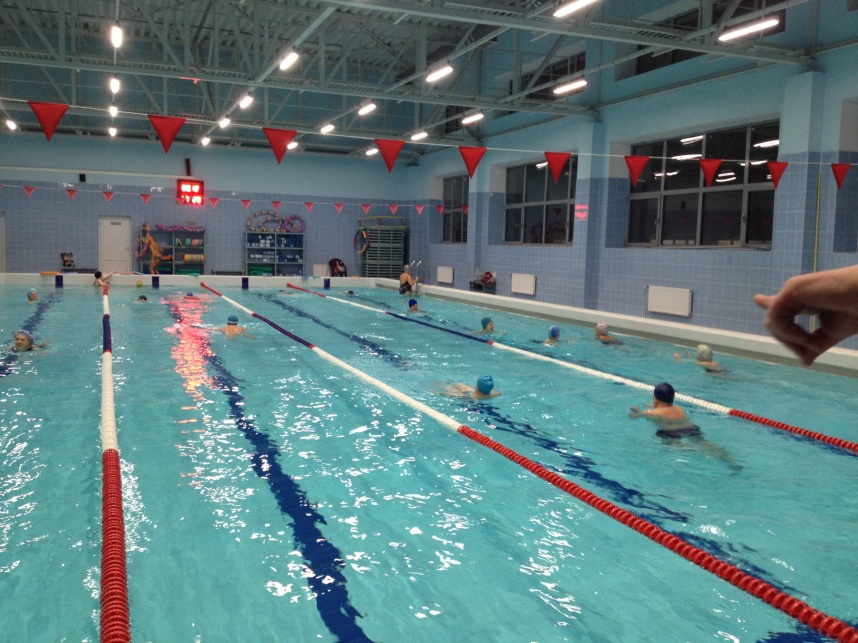 